Complaint Form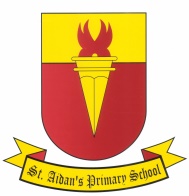 Please give details of your complaint and how you have been affected:What action, if any, have you already taken to try and resolve your complaint?What actions do you feel might resolve the problem at this stage?If it is more than 3 months since you first became aware of the problem, please give a reason why you have not complained before.Are you attaching any documents to this complaint?  Yes/NoSignature of Date: complainant:Signature if you are making a complaint on behalf of someone elseSignature:	 Date: Please state your relationship with the complainant and why you are making a complaint on their behalf: 